การจัดกิจกรรมเนื่องในวันคล้ายวันพระบรมราชสมภพพระบาทสมเด็จพระบรมชนกาธิเบศร มหาภูมิพลอดุลยเดชมหาราช บรมนาถบพิตรวันชาติ และวันพ่อแห่งชาติ วันอังคารที่ 5 ธันวาคม 2566ของอำเภอมหาชนะชัย   จังหวัดยโสธรพิธีวางพานพุ่มดอกไม้ถวายราชสักการะ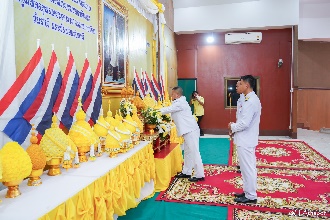 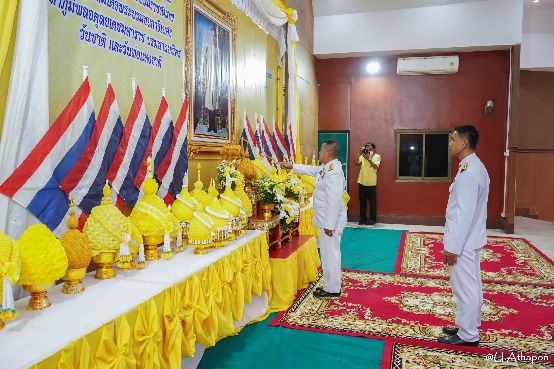 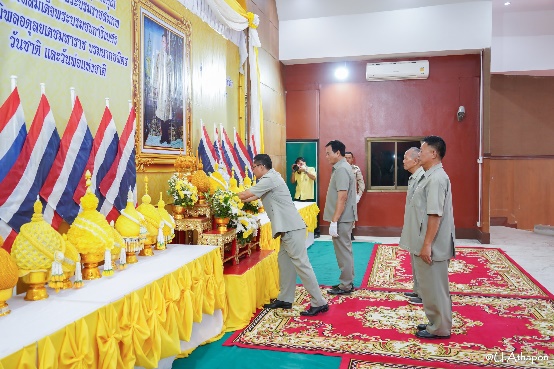 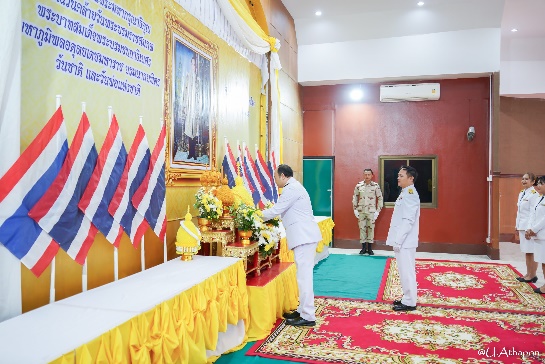 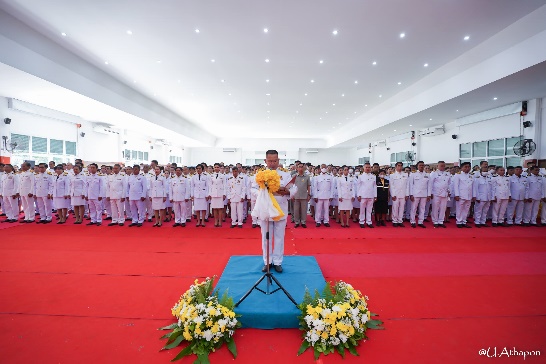 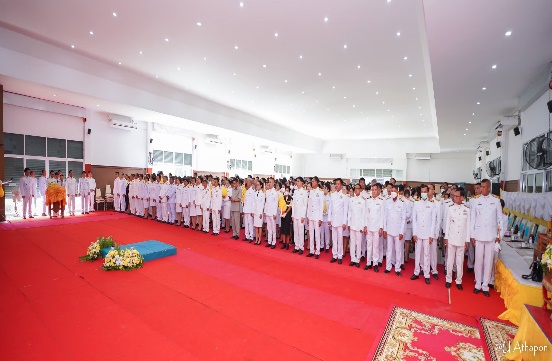 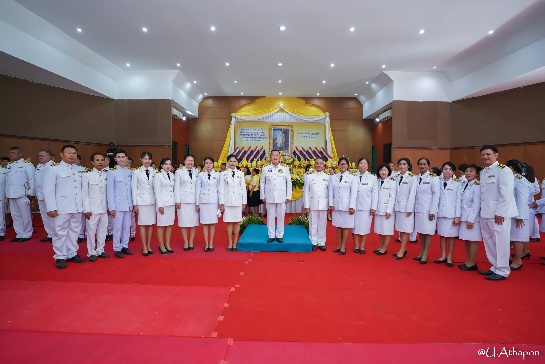 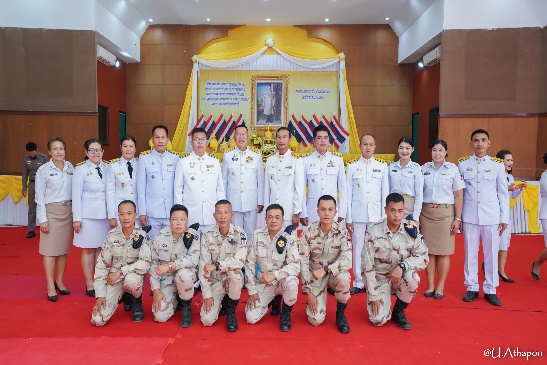 